Student workbook – Living worldName:Class:OverviewYou will learn about living things and that they have basic needs including air, food and water. You will investigate what living things need to survive by investigating the growth of a bean.ResourcesActivity 1 coloured pencilshelp from an adult Activity 2 help from an adultzip lock bagdried beans (soaked overnight)paper toweltapecamera (optional)Activity 1 – Is it a living thing?Look at the pictures in the table below. Think about what you know about living things. Put a tick if you think it is living or a cross if you think it is not living. Talk to your parent or carer about why you think it is living. Trace the words in the last column. Can you read some of the words?All images from Pixabay.com. Go to your backyard or for a walk to the local park with your parent or carer. What living things can you see? Do you know what they are? How do you know it is living? Talk to your parent or carer about what living things you see.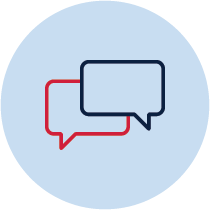 Choose one living thing. Draw a picture in the box. Add three labels to the picture. Write a sentence or talk to your parent/carer about why you think it is a living thing (What can it do?)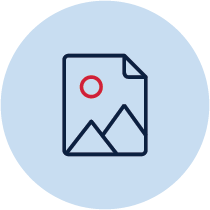  Choose a second living thing. Draw a picture in the box. Add three labels to the picture. Write a sentence or talk to your parent/carer about why you think it is a living thing (What can it do?)Activity 2 – What do living things need to stay alive? During this activity you will explore what living things need to stay alive. Talk to your parent/carer about what things you think living things need every day. Draw what you think living things need to stay alive.Bean investigation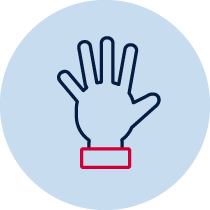 During this activity you will investigate what living things need by investigating the growth of a bean. Follow the steps below with a parent or carer.Wet the paper towel slightly. If it’s too wet, carefully squeeze the paper towel so that the excess water comes out.Open the zip lock bag. Fold the paper towel and put it in the zip lock bag.Put the beans inside the zip lock bag. Make sure the beans are next to the paper towel inside the zip lock bag.Close the zip lock bag and tape it to a window.Observations After you have set up your bean investigation, talk to your parent or carer about what you think might happen with the bean seeds. Record your answer in the space below.Over the next couple of days you will be recording what is happening to your bean. You can either draw what you see or take pictures with a digital device such as, a camera or mobile phone.Bush TuckerAboriginal Australians find most of their food in the bush. Bush tucker are food from plants and animals that are from the Australian outback. Here are some pictures of bush tucker. Draw foods that you eat that might be similar to bush tucker. You may need help from your parent or carer to read the sentences below the pictures.After 5 days, do you think you can answer this question? What do you think your bean needed to grow? Talk to your parent or carer and then draw your answers in the box below. Reflection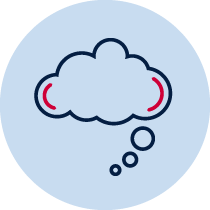 Think about what you have learnt in this activity. Use the two stars and a wish structure to guide your reflection.Is it a living thing?Tick/crossWhat is it?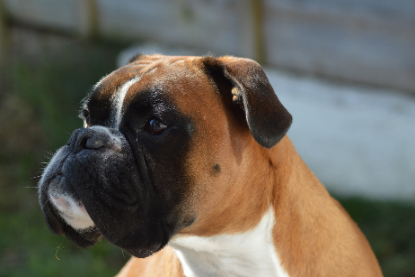 dog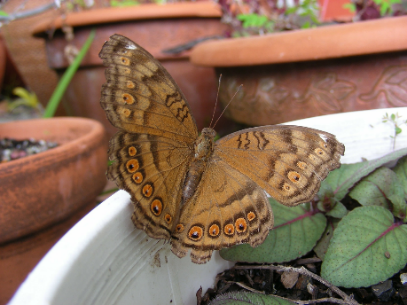 butterfly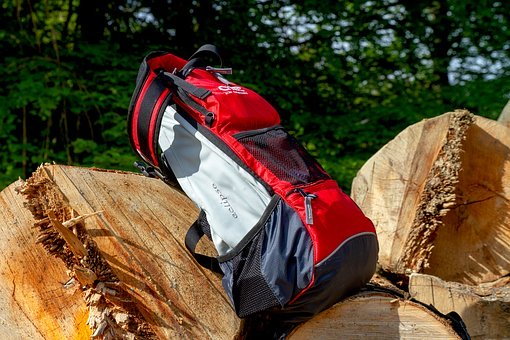 bag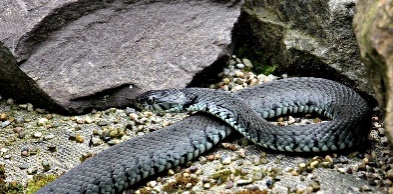 snake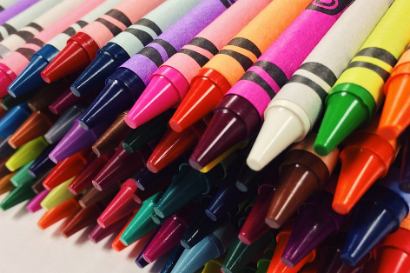 crayons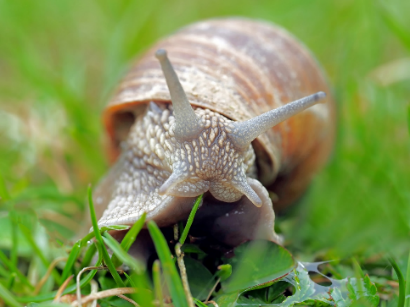 snail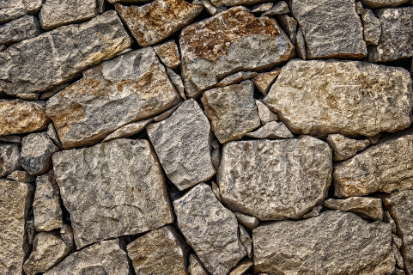 rocksLiving thing 1Living thing 2What do living things need to stay alive?My prediction (guess)DayDraw what you see is happening in the zip lock bag.12345Bush TuckerMy food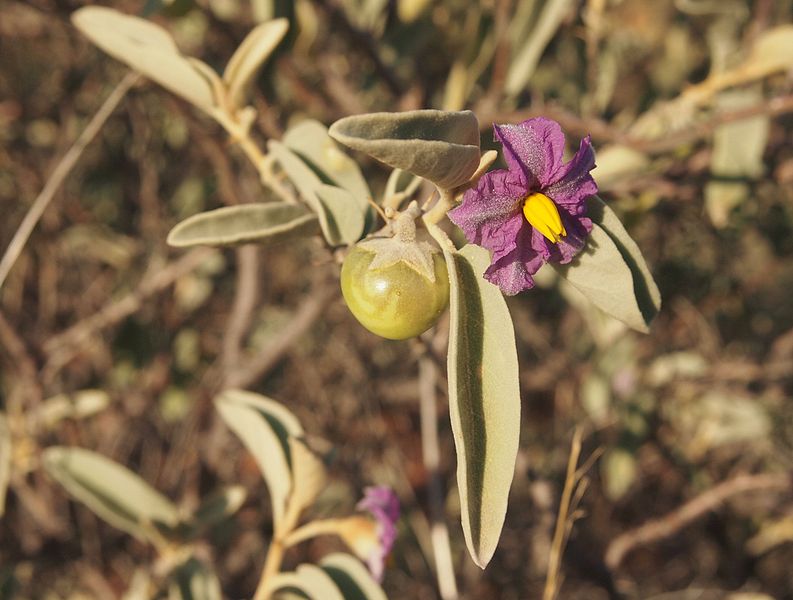 This is a bush tomato.Photo by Mark Marathon under Creative Commons Attribution-Share Alike 3.0 Unported from wikimedia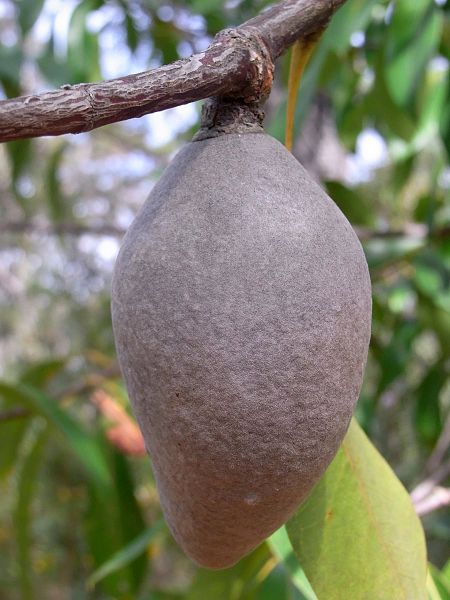 This is a woody pear.Photo by Poyt448 Peter Woodard under Creative Commons Attribution-Share Alike 3.0 Unported from wikimedia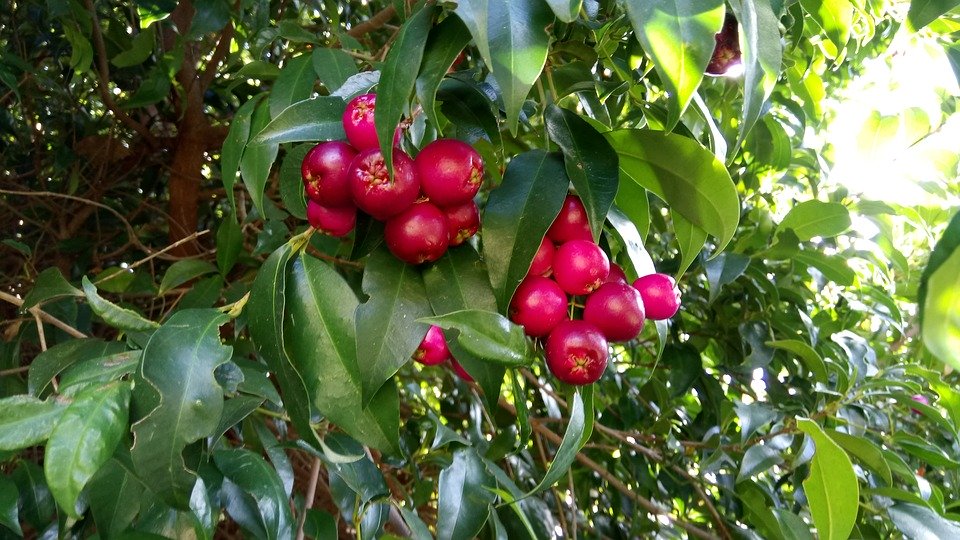 These are bush cherries.Image from Pixabay.com.What do think your bean needed to grow?Star
Something that went well!Star 
Something that went well!Wish
A goal for next time…